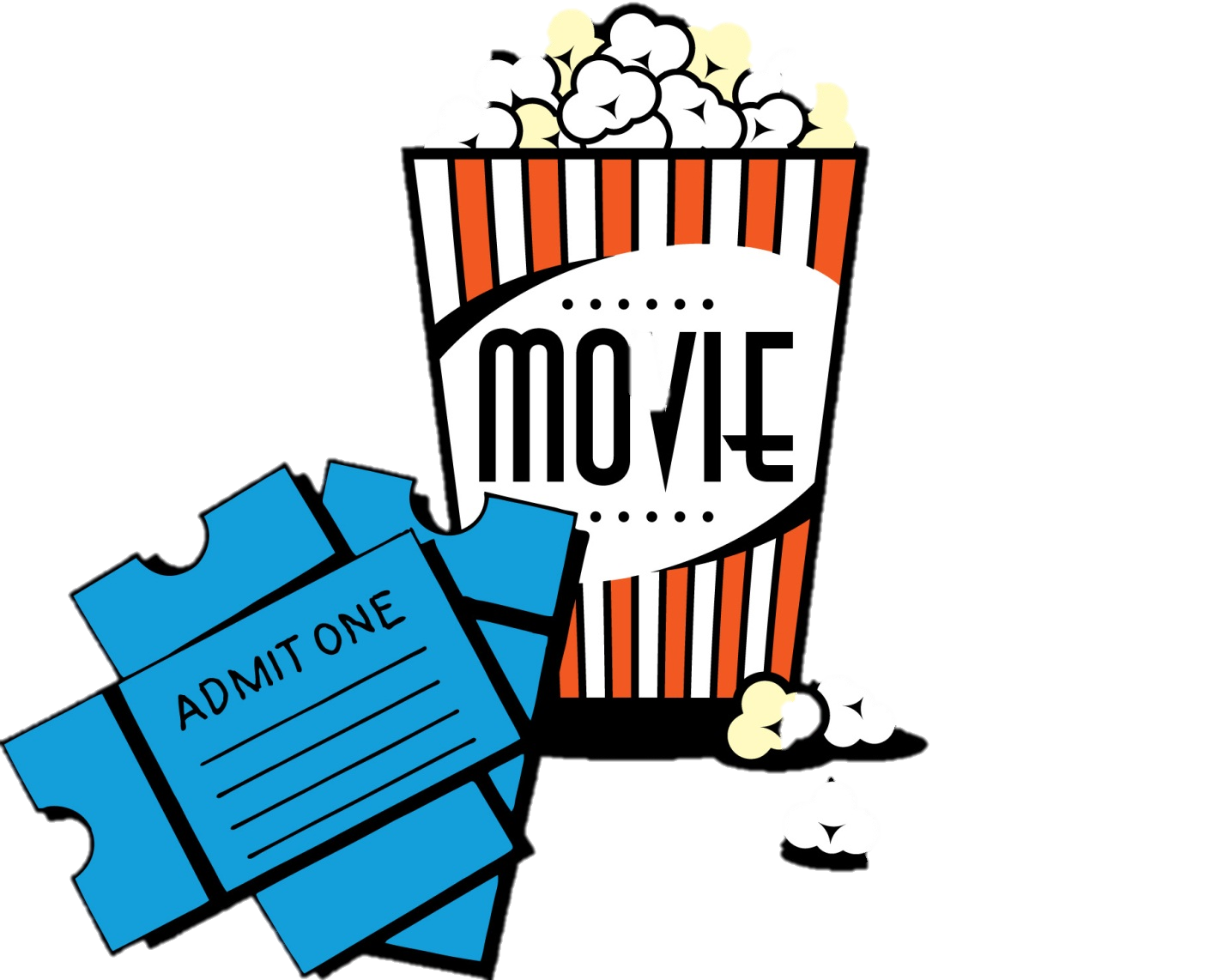 Seguin Girls Rock Movie SocialWhen:		 Monday, November 24thWhere:	 Mrs. Shoop’s Room A128Time:			     3 – 5pmLet’s rest, relax, and enjoy a day with a movie and friends. Hope to see you there!